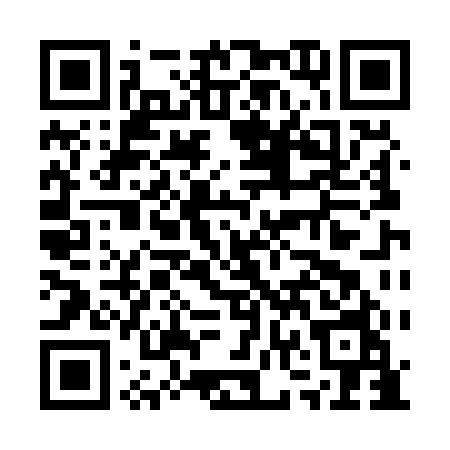 Prayer times for Hardscrabble Corner, Vermont, USAMon 1 Jul 2024 - Wed 31 Jul 2024High Latitude Method: Angle Based RulePrayer Calculation Method: Islamic Society of North AmericaAsar Calculation Method: ShafiPrayer times provided by https://www.salahtimes.comDateDayFajrSunriseDhuhrAsrMaghribIsha1Mon3:265:1412:544:598:3410:212Tue3:275:1512:544:598:3310:213Wed3:285:1512:544:598:3310:204Thu3:295:1612:544:598:3310:205Fri3:305:1612:554:598:3310:196Sat3:315:1712:554:598:3210:187Sun3:325:1812:554:598:3210:188Mon3:335:1812:555:008:3110:179Tue3:345:1912:554:598:3110:1610Wed3:355:2012:554:598:3110:1511Thu3:365:2112:564:598:3010:1412Fri3:385:2212:564:598:2910:1313Sat3:395:2212:564:598:2910:1214Sun3:405:2312:564:598:2810:1115Mon3:415:2412:564:598:2810:1016Tue3:435:2512:564:598:2710:0917Wed3:445:2612:564:598:2610:0818Thu3:455:2712:564:598:2510:0619Fri3:475:2812:564:588:2410:0520Sat3:485:2912:564:588:2410:0421Sun3:505:3012:564:588:2310:0222Mon3:515:3112:564:588:2210:0123Tue3:525:3112:564:588:2110:0024Wed3:545:3212:564:578:209:5825Thu3:555:3312:564:578:199:5726Fri3:575:3412:564:578:189:5527Sat3:585:3612:564:568:179:5428Sun4:005:3712:564:568:169:5229Mon4:015:3812:564:568:159:5030Tue4:035:3912:564:558:149:4931Wed4:055:4012:564:558:129:47